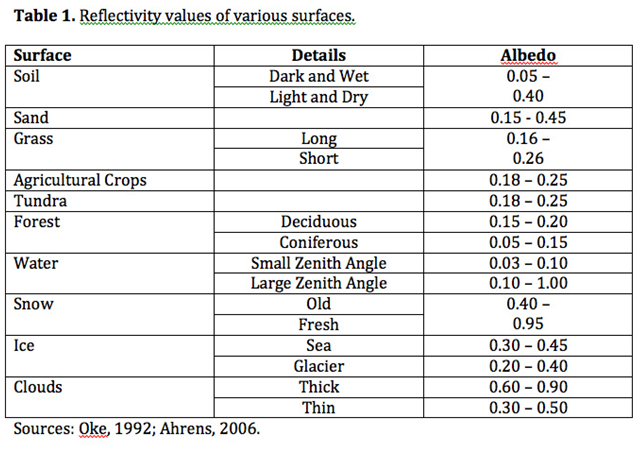 IB Geography – Core – AlbedoTask 1 – Define Albedo and explain its changes with relation to the surfaces shown in table 1 aboveTask 2 – To what extent do seasons alter global albedo levels in the temperate and tundra regions of the northern & southern hemisphere? 